食育月間の取組食育月間の取組① 食育月間の取組食育月間の取組食育月間の取組食育月間の取組提出都道府県名政令指定都市名長崎県取組市町村名取組団体・企業名諫早市取組の名称食への関心を高める取組、「食育月間」の普及啓発の取組など実施時期6月1日～6月30日取組内容・全学級ランチルームで使用給食を食べ、その際、栄養教諭が指導を行った。・食育だよりにより、食育月間であることを知らせました。・給食委員会による給食ばっちりチャレンジを行いました。　第１弾　牛乳パックばっちり！　第２弾　身支度上手！　第3弾　お皿ぴかぴか！　第4弾　食缶すっきり！・稲作体験活動の実施を行いました。　PTA、地域住民による「大草塾」の指導で行いました。田植えの後に「どろリンピック」で泥スキー、押し相撲を通して学びを深めました。今後は、タニシ取りや雑草取り、収穫、脱穀、餅つき、寿司作りを行います。・生活科、理科、社会科、総合的な学習の時間において米や野菜作りを実施しました。・各学年で、総合的な学習の時間、生活科、家庭科、社会科、保健体育、給食の時間等に、献立や食材、地場産物に関する指導を行いました。・学級分会における親子調理（諫早市食生活改善推進員が講師）を行いました。・地場産物を取り入れた給食を提供し、校内放送を行いました。・地場産マップを給食掲示板に掲示しました。・5・6年生　朝食チャレンジ、１～4年生　食のチャレンジをしました。・保護者試食会や異学年交流給食を行いました。・消費生活センター講師による、食品ロスを含む消費についての講話を行いました。・歯と口の健康週間中に、よくかむことを意識して食べるための「かみかみメニュー」の提供を行いました。提出都道府県名政令指定都市名長崎県取組市町村名取組団体・企業名諫早市取組の名称食に関する体験学習の推進実施時期平成３０年6月13日（水）・14日（木）・27日（水）（5歳児29人・4歳児30人・3歳児32人）取組内容・保育所で取れた「梅」を使って、梅干し作りを体験する。・場所・・・ランチルーム・内容・・・＜6月13日＞①梅のパワーと梅干し作りについて話しを聞く。②水に浸してあくと汚れを取る。＜6月14日＞①梅干し作りの実践。梅にかるく塩をふる。＜6月27日＞①前回の梅がどのようになっているかを見る。②赤しそを取り洗う。③梅酢を入れて、きれいな色を出す。　④汁ごとかめにもどしラップで覆い冷暗所に保存する。・子どもの様子・・・梅の匂いを嗅いで「桃の匂いがする」とか、「柔らかい」とそれぞれに５感で感じていた。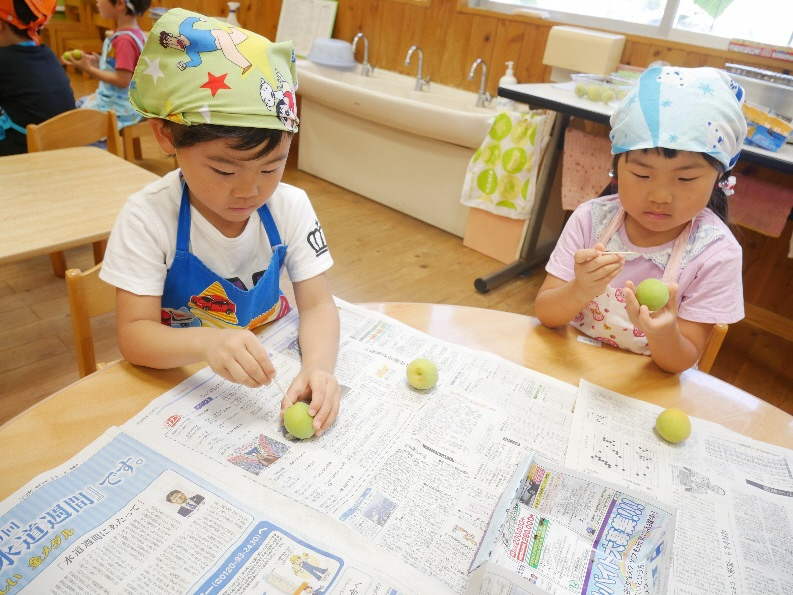 提出都道府県名政令指定都市名長崎県取組市町村名取組団体・企業名諫早市取組の名称食育月間の取組実施時期平成３０年６月１９日取組内容諫早市食生活改善推進協議会が、６月１９日の食育の日を中心に市内３３箇所で、「野菜を食べよう」啓発ティッシュ２,５００個を配布しました。配布場所：小学校や保育所、スーパー等で実施内　　容：「食育月間」及び「食育の日」の普及啓発を図る　　　　　活動を始めて、今年度で９年目となる。感　　想：配布を通して、食を通したコミュニケーションが広がりました。提出都道府県名政令指定都市名長崎県取組市町村名取組団体・企業名諫早市取組の名称食育パネル展実施時期平成３０年６月１５日～６月２６日取組内容平成３０年６月１５日～６月１９日：諫早図書館、平成３０年６月１９日～６月２６日：たらみ図書館において、食育パネル展を行いました。パネルは、①第三次諫早市食育推進計画について、②適正体重を維持するための食事量、③塩分・糖分についての内容で展示を行いました。提出都道府県名政令指定都市名長崎県取組市町村名取組団体・企業名諫早市取組の名称食育月間の取組（懸垂幕設置）実施時期６月１日～６月２９日取組内容６月は健康福祉センター入り口に懸垂幕を設置しました。県道４１号線沿いに面しており、正面の小学校や行き交う方々に幅広く周知できました。提出都道府県名政令指定都市名長崎県取組市町村名取組団体・企業名諫早市取組の名称食育月間の取組（のぼりの設置）実施時期平成３０年６月１日～６月２９日取組内容市役所正面玄関横にのぼりを設置しました。来庁者の方々に見ていただくことができ、広く周知することができました。